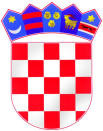 OSNOVNA ŠKOLA PAVLA ŠTOOSA	Na temelju članka 14.  stavak 7. Pravilnika o izvođenju izleta, ekskurzija i drugih odgojno-obrazovnih aktivnosti izvan škole (Narodne novine: br. 67/14., 81/15.),  Povjerenstvo za provedbu javnoga poziva donosi sljedeću ODLUKUO ODABIRU PONUDA PRISTIGLIH NA JAVNI POZIV BROJ 1/2016. ZA PROVEDBU IZVANUČIONIČKE NASTAVE, MATURALNO PUTOVANJE, U ZADAR KOJE ĆE BITI PREDSTAVLJENE RODITELJIMAČlanak 1.Za predstavljanje roditeljima odabrane su sljedeće ponude za provedbu izvanučioničke nastave „Škola u prirodi“:DND RADOST DJECIINTERNATIONAL TOURIST TRAVELEUROASAP TOURSPOTOČKI TRAVELTAUBEK TOURSČlanak 2.Ponude će biti predstavljene na roditeljskom sastanku roditelja učenika 7. i 8. razreda u prostorijama Osnovne škole Pavla Štoosa u Kraljevcu na Sutli, 16. veljače 2016. godine, u 17.00 sati.Članak 3.Odluku o odabiru ponude donose roditelji i učitelji voditelji i učitelji pratitelji većinom glasova nazočnih.Odluka je konačna.Članak 4.Vrijeme trajanja pojedine prezentacije ponude je sedam (7) minuta.Članak 5. Predstavljanje mogu obaviti ponuđači koji do ponedjeljka, 15.2. 2016. na mail adresu škole pošalju potvrdu o predrezervaciji hotela na ime OŠ Pavla Štoosa Kraljevec na Sutli, za vrijeme od 10.5. do 13.5.2016. Članak 6.Ova Odluka bit će objavljena na web stranici Škole i stupa na snagu danom objave.									Predsjednica Povjerenstva:								              Vladimira GrgasDOSTAVITI:	1.Odabranim Agencijama2.Arhiva, ovdje